LO: P8. Joins in brainstorming for writing.  Dictates extended text for picture. 1C Uses pictures to plan story events and write simple sentences. 1B. Talks to an adult about what they want to write. Answers questions about the content of their writing. 2C uses some adjectives in writing. Adds captions to picture sequence. Plans specific vocabulary to use in writing. 2B Extends alliteration. Arae of other peoples writing. Check for sense in what they written. Build a simple description of a character.Congratulations – You are about to plan a brilliant Pirate Story! After completing your recent, ‘Short Story Pirate Studies’, you will have had lots of moments when your imagination has become stirred! However, because you were looking at different authors you were unable to do anything about it... All that has now changed!The following plan will help you to organise your ideas.Handy Tips!Remember what you have learned – use the, ‘Who, When, Where, What, Conclusion’ sheets, planning sheet 7a and the ‘story boards’ to help.Use the ‘Handy Guide to Pirate-Speak’ [p237] and ‘Six Famous Pirates’ [p241] to make your story seem convincing. Enjoy what you are writing – this will ensure that your readers will enjoy what you have written!Create your own Pirate Story Board!You now have all the ingredients to create your own story board. Cut up your; ‘Who, When, Where, What and Conclusion’,  plan’s then arrange them so that they form the structure to your very own Pirate Short Story. Write a few sentences beneath each plan. Don’t forget to use everything you have learned.When you have finished you could put a collection of your Pirate Stories together for others to read.Don’t forget to add a contents page if you do.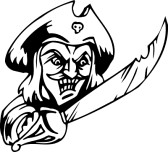 Who?Who?Who?Main character [m/f] name – [Choose an exciting Pirate name or make one up – use alliteration].Description – something special about this person –Main character [m/f] name – [Choose an exciting Pirate name or make one up – use alliteration].Description – something special about this person –Main character [m/f] name – [Choose an exciting Pirate name or make one up – use alliteration].Description – something special about this person –1st Friendly supporting character [m/f] name – [Choose an exciting Pirate name or make one up – use alliteration].Description – something special/good about this person –1st Friendly supporting character [m/f] name – [Choose an exciting Pirate name or make one up – use alliteration].Description – something special/good about this person –1st Friendly supporting character [m/f] name – [Choose an exciting Pirate name or make one up – use alliteration].Description – something special/good about this person –2nd Unfriendly/dangerous character [m/f] name – [Choose an exciting Pirate name or make one up – use alliteration].Description – something special/bad about this person –2nd Unfriendly/dangerous character [m/f] name – [Choose an exciting Pirate name or make one up – use alliteration].Description – something special/bad about this person –2nd Unfriendly/dangerous character [m/f] name – [Choose an exciting Pirate name or make one up – use alliteration].Description – something special/bad about this person –Download or draw an image of what these characters might look like.Download or draw an image of what these characters might look like.Download or draw an image of what these characters might look like.When?When?When?When is the story set - night/day/long ago/on a stormy sea?Description – something special about this time –When is the story set - night/day/long ago/on a stormy sea?Description – something special about this time –When is the story set - night/day/long ago/on a stormy sea?Description – something special about this time –Download or draw an image of what this time would look like [full moon etc].Download or draw an image of what this time would look like [full moon etc].Download or draw an image of what this time would look like [full moon etc].Where?Where?Where?Where is the opening of the story set – pirate ship, deserted island? [Choose an exciting Pirate Ships/Islands name or make one up].Description – something special about this place –Where is the opening of the story set – pirate ship, deserted island? [Choose an exciting Pirate Ships/Islands name or make one up].Description – something special about this place –Where is the opening of the story set – pirate ship, deserted island? [Choose an exciting Pirate Ships/Islands name or make one up].Description – something special about this place –Download or draw an image of what this place would look like.Download or draw an image of what this place would look like.Download or draw an image of what this place would look like.What?What?What?Opening Event  set the scene –Description – something terrible/scary/funny happens to the main character –Opening Event  set the scene –Description – something terrible/scary/funny happens to the main character –Opening Event  set the scene –Description – something terrible/scary/funny happens to the main character –Conflict Event the main character clashes with the bad/dangerous character - [Try to include Pirate Speak]Description – something exciting/worrying happens now –Conflict Event the main character clashes with the bad/dangerous character - [Try to include Pirate Speak]Description – something exciting/worrying happens now –Conflict Event the main character clashes with the bad/dangerous character - [Try to include Pirate Speak]Description – something exciting/worrying happens now –Changing Event supporting character arrives to help the main character battle with the bad/dangerous character –Description – something unexpected/unusual happens when all three character’s meet - Changing Event supporting character arrives to help the main character battle with the bad/dangerous character –Description – something unexpected/unusual happens when all three character’s meet - Changing Event supporting character arrives to help the main character battle with the bad/dangerous character –Description – something unexpected/unusual happens when all three character’s meet - Download or draw an image of what these events look like.Download or draw an image of what these events look like.Download or draw an image of what these events look like.Conclusion!Conclusion!Conclusion!How does the changing event alter the circumstances of the main character – [Try to use Pirate Speak]Description – something is won/freed/lost/destroyedHow does the changing event alter the circumstances of the main character – [Try to use Pirate Speak]Description – something is won/freed/lost/destroyedHow does the changing event alter the circumstances of the main character – [Try to use Pirate Speak]Description – something is won/freed/lost/destroyedDownload or draw an image of what this could be. Download or draw an image of what this could be. Download or draw an image of what this could be. The altered circumstances draws the story to an end – [Try to include Pirate Speak]Description – the bad character is defeated/made happy and the main and supporting characters are happy or heroes. Download or draw an image of what the end would look like. 